Besedilne naloge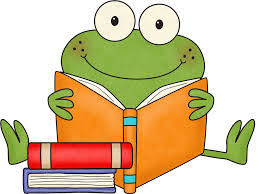 1.Prvi seštevanec je 78, drugi seštevanec je 7. Izračunaj vsoto.R:O:2.Prvi seštevanec je 48, vsota je 56. Izračunaj drugi seštevanec.R:O:3.Na rojstnodnevno zabavo je prišlo 14 deklic in 8 dečkov. Vsak otrok bo dobil en kos torte.	 Koliko kosov torte moramo pripraviti?R:O:4. Dopoldne je bilo na igrišču 13 otrok. Koliko otrok je bilo na igrišču v celem dnevu, če jih je bilo popoldne enako število kot dopoldne?R:O:5. Izračunaj razliko števil 81 in 8?R:O:																	